The Change CurveThe Change Curve is useful model to understand the stages we, and our employees may go through when personally transitioning through change. The model helps us to predict how our team may react to the changes at various times; and provides an understanding as to their behaviour and how you can help them make their personal transition, ensuring that they have the support they need.The Change Curve model (figure 1) highlights the main stages most people go through as they adjust to change.Given we all experience change differently, it is not uncommon for our team members to be at different stages at any particular time. Depending on the nature and duration of the change, we could oscillate between particular stages, progress through some quickly or stagnate in others.Inevitably, performance will be impacted through times of change. However, our goal is ultimately to progress ourselves and our team as quickly through the less helpful emotional stages. This will reduce the impact the change has on business performance and employee well-being. Figure 1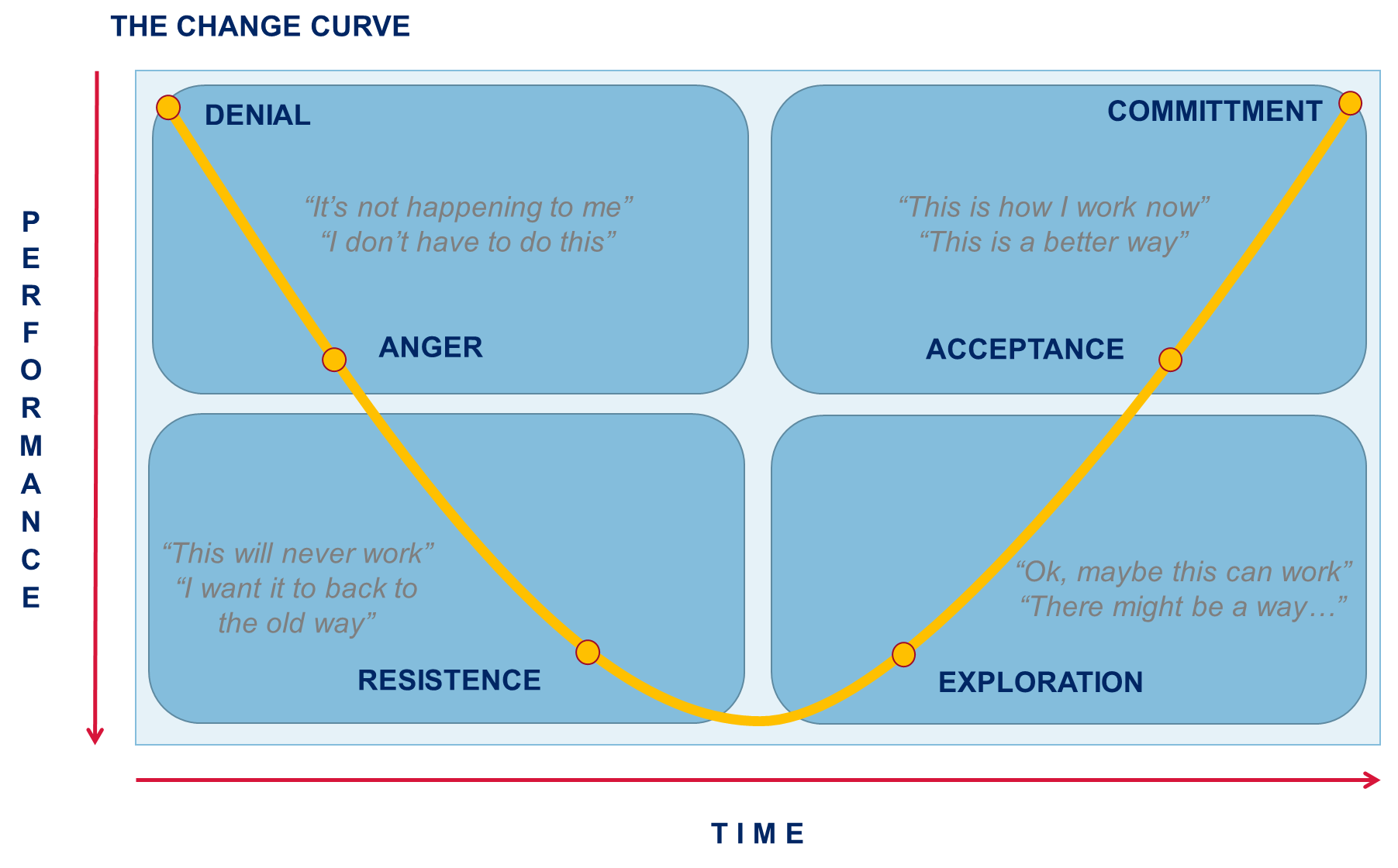 Change Curve StagesBelow provides a description of how each stage of the change curve plays out:Change and Behaviours ActivityExamples for the Change and Behaviours brainstorming activity:Change StageDescription Denial                                   “Following a brief period of shock, it’s common to experience denial. We may deny the change is taking place, that we will be affected or that the change will last – at this stage you’re likely to experience people still cracking on like nothing has changed, false optimism or on the other end of the scale, vocalising why and how the change won’t really happen as ‘they’ve been here before’”.Resistance (including anger) “It’s common for morale to be low at this stage and for self-doubt and anxiety levels to peak. We may display signs of frustration and anger (e.g. fist slamming on tables, eye rolling, audible sighs) or withdraw and see absenteeism and/or depressives moods. Individuals may refuse to cooperate with the changes or set-out to disprove new ways of working. Comments we may commonly hear during this stage include, ‘this is a waste of time…it won’t work, why are they doing this again, this is not fair…I’ve worked so hard and everything was working fine before”. Exploration “A more optimistic and enthusiastic mood begins to emerge. We start to show the first signs that we accept that change is inevitable, and begin to work with the changes rather than against it”.Acceptance“The focus now shifts towards the future and there is a sense that real progress can be made We may start to ask more questions and be curious about the possibilities and opportunities of our new ways of working, We refocus on delivering our work, instead of the change happening around us and normal topics of conversation begin to resume. The primary feelings now include acceptance, hope and trust along with enthusiasm and energy”. Commitment “At this stage we are now ready and willing to action the change… and depending on how quickly we moved through the change curve we may even have team members who can role model what needs to be done to change and mentor others still transitioning”.Change StageObvious BehavioursLess Obvious BehavioursDenial                                  False optimismHighlights how changes like this have been made in the past but never really happenedHighlights why the change won’t workKeeps on doing things as per usualFocussed on self Won’t engage in conversations around the changes at handResistance (including anger)Visible frustrationRefusal to participate / cooperateResists getting involvedNegative more often than not Aggressive outbursts Increased absenteeismDips in performanceWithdrawal from the teamMakes excusesLethargy ExplorationCurious, asks more questionsLooks at things from different perspectives and offers suggestionsQuietly trials news ways of workingSeeks out input from othersAsks questions about the change and the impacts it will haveAcceptanceAcknowledges what is within their controlMore open and willing to take on new tasksHelps others understand the big pictureQuiet calmnessRefocused and centred on tasks and deliveryIncrease in energy and positivity CommitmentActively participates in and actions the changeIncreased productivity Engages in conversations about what’s great about the changes – for self, team and customersProvides support for others to bring them along (focussed on others)Positive energy 